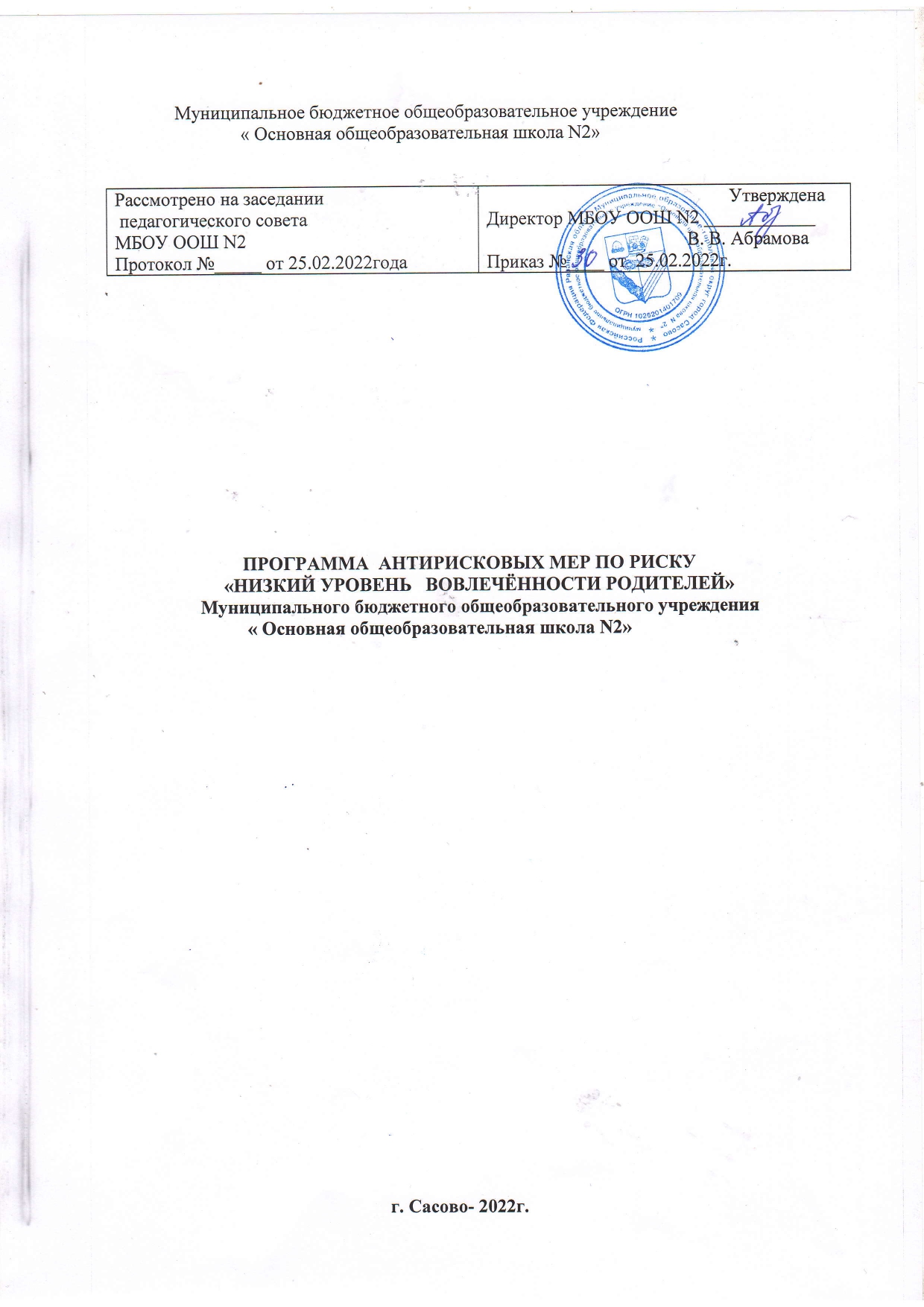 Паспорт программы8.	Приложение. Дорожная карта реализации Программы1.	Наименование программыПрограмма антирисковых мер по направлению «Низкий уровень вовлеченности родителей»2.	Цель и задачи ПрограммыЦель: повышение к концу 2022 года уровня вовлеченности родителей в учебно-воспитательный процесс до 90%.Задачи:Разработать и провести диагностику по выявлению причин низкого уровня вовлечённости родителей и их удовлетворённости работой ОУ;Привлечь родителей к организации и проведению ключевых общешкольных дел, работе органов управления школой (Совет отцов, Совет родителей, Родительские комитеты Повысить степень интереса и информированности родителей о деятельности ОУ через сайт школы, «горячие линии», родительские чаты, личные встречи;3.	Целевые индикаторы ипоказатели программыУровень	удовлетворенности	родителей	организацией	учебно- воспитательного процесса;Доля вовлеченных в процесс обучения родителей, %Количество	проведенных	родительских	собраний,	конференций, всеобуча и проч, числоДоля родителей, посещающих мероприятия ОО, %Доля	активных	родителей,	постоянно	участвующих	в	органах управления школой, %Регулярность обновления сайта ОУ4.	Сроки реализации программы1 год – 2022 год5.	Меры/мероприя тия по достижению цели и задачПеречень мероприятий представлен в дорожной карте.6.	Ожидаемые конечные результаты реализации программыВысокий уровень удовлетворенности родителей учебно- воспитательным процессом (доля удовлетворенных родителей 90%) Количество вовлеченных в процесс обучения родителей достигает 100%.Родительские собрания в классах проводятся 1 раз в четверть, родительский всеобуч – ежемесячно. Тематика – разнообразная и полезная.Число родителей, посещающих родительские собрания и школьные мероприятия, составляет 70%Доля числа активных родителей, участвующих в управлении школой, достигает 15%7.	ИсполнителиДиректор, заместители директора по УВР,  классные руководители№ЗадачаМероприятиеДата реализацииПоказателиОтветственные1.Разработать и провестидиагностику по выявлению причин низкого уровня вовлечённости родителей и их удовлетворённости работой ОУ.Диагностика (вход-выход) по выявлению причин низкого уровня вовлечённости родителей в учебно- воспитательный процесс, отслеживание уровня удовлетворённости родителей образовательным процессом в ОУМониторинг формирования банка данных о семьях, анализ диагностики семей.Вход 15 сентября2022 -выход 15декабря 2022до 20 сентября 2022Доля удовлетворенных родителей достигает 90%ДиректорЗаместители по УВР, ВРКлассные руководители2.Организовать психолого- педагогическое просвещение родителей в рамках«Родительского всеобуча», родительских собраний.- Информационно-просветительская работа с родителями на заседаниях родительского всеобуча, родительских собраниях не менее 1 раза в месяц;-Размещение в родительских чатах, памяток, видеороликов для родителей, консультаций, комментариев специалистов психолого-педагогической службы;Организация родительских собраний по государственной итоговой аттестации обучающихся 9;Индивидуальная работа с родителями обучающихся, испытывающих трудности в обучении.1 раз в месяц 2022 г– всеобуч4 раза в 2022 году – родительское собрание По мере поступления документовНе менее 1 раза в четверть, также по запросуРодители посещают всеобуч и  родительские собрания не менее 90%Директор,Заместитель по УВРКлассные руководители3.Повысить степень интереса и информированности родителей о деятельности ОУ через сайт школы, «горячие линии»,родительские чаты, личные встречи.Создание на сайте школы в разделе «Родителям» информационного блока, отвечающего интересам и запросам родительской общественностиИспользование ресурсов сайта школы в целях информирования родителей по вопросам качества образования, освещения воспитательныхМероприятий в ОУДо 1 мая2022 г.1 раз в месяц течение годаАктуальность информации в разделе«Родителям» на сайте школыЗаместитель директора по УВР4.Привлечь		родителей		к организации и проведению ключевых общешкольных дел, работе органов управления школой	(Совет	отцов, Родительские комитеты)Вовлечение родителей в организацию и проведение ключевых общешкольных дел Календарного плана воспитательной работы;Внедрение новых нетрадиционных активных форм работы с родителями(круглые столы, диспуты, классные альбомы, родительские уголки, «почтадоверия»)1 раз в четверть 2022 года – совместное с родителями общешкольноемероприятиеДоля родителей,участвующих в данных мероприятиях,составляет 50%Заместитель по ВРКлассные руководители